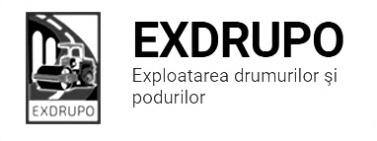 Notă informativăcu privire la lucrările de întreţinere şi salubrizare a infrastructurii rutieresect. Centru (7 muncitori): executate 06.11.2020 :Salubrizarea mecanizată: str. Grenoble, str. Miorița, șos. Hîncești, str. Tstimițeanu, str. Pietrarilor, Dr. Viilor, str. L. Kaczynski, str. Academiei, str. spicului, str. Ialoveni. Salubrizarea manuală: str. Testimițeanu-2curse.Amenajarea betonului asfaltic:  str. Testimițeanu-5 000m2, 40t str. egaliz.executat 06-07.11.2020 (în noapte):Salubrizarea mecanizată: str. Ismail, str. Columna, str. Mit. Varlaam, bd. Șt. cel Mare, str. Pușkin, str. M. Eminescu, str. Vl. Pîrcălab, str. V. Alecsandri, str. Armenească, str. Bolgară, str. Tighina, str. A. Mateevici, str. Bernadazzi, str. M. Kogălniceanu, str. Sciusev, str. București, str. P. Halippa. executate 07.11.2020 :Salubrizarea mecanizată: str. V. Trandafirilor, str. Melestiu, str. Inculeț, str. Testimițeanu, str. Gh. Cașu, str. M. Mică, str. Suruceanu, str. Strișcă, str. P. Ungureanu, str. Miorița, str. Grenoble, Dr. Viilor, str. Ciocîrliei, str. T. Baltă. Salubrizarea manuală: str. Testimițeanu-2curse.Amenajarea betonului asfaltic:  str. Testimițeanu-4 500m2, 32t str. egaliz.planificate 09.11.2020:Salubrizarea manuală: str. Testimițeanu.  Amenajare pietriș: str. Testimițeanu.  sect. Buiucani (8 muncitori): 	executate 06.11.2020:Salubrizarea mecanizată: str. M. Viteazul, Sciusev, str. C. Stere, str. V. Lupu, str. Cornului, str. Coca, str. T. Vladimirescu, str. Contituției.executat 06-07.11.2020 (în noapte):Salubrizarea mecanizată: C. Ieșilor, Piața D. Cantemir, Piața Unirii, str. I. Creangă, bd. A. Iulia.planificate 09.11.2020:Excavare/transportare gunoi: str. Testimițeanu.  Instalare bordure: str. Testimițeanu.    sect. Rîşcani (10 muncitori):executate 06.11.2020:Salubrizarea mecanizată: str. Florilor, str. Dimo, str. Albișoara, str. T. Vladimirescu, str. Ceucari, str. Studenților, C. Orheiului, C. Moșilor. executate 06-07.11.2020 (în noapte):Salubrizarea mecanizată: bd. Renașterii, bd. Gr. Vieru, str. C. Tănase, str. Ierusalim, str. Pușkin, str. B. Bodoni, str. V. Alecsandri, str. Ismail, str. Albișoara, str. P. Rareș.planificate 09.11.2020:Frezarea părții carosabile: bd. Moscova  (racordări).Amenajarea betonului asfaltic:  bd. Moscova  (racordări).sect. Botanica (10 muncitori):executate 06.11.2020:Evacuare gunoi: str. V. Crucii, 4/2-7curse.Amenajare pietriș: str. V. Crucii, 4/2-25t.Salubrizarea pasajelor subterane: bd. Dacia-Traian, bd. Dacia-Teilor, bd. Dacia-Aeroport, bd. Dacia-Viaduc (Sp. Nr. 1), șos. Muncești, 800.executate 08-09.11.2020 (în noapte):Salubrizarea mecanizată:str. Burebista, str. Independenții, str. Hr. Botev, str. Teilor, str. Zelinski, str. Titulescu, bd. Decebal, bd. Dacia, Viaduc.planificate 09.11.2020:Asfaltare trotuar: str. V. Crucii, 4/2.sect. Ciocana (8 muncitori):executate 06.11.2020:Săpătură manuală: bd. M. cel Bătrîn (aleea)-2m3Excavare/transportare gunoi: bd. M. cel Bătrîn (aleea)-4curse.Instalare bordure: bd. M. cel Bătrîn (aleea)-87buc. executate 07.11.2020:Salubrizarea mecanizată: str. Voluntarilor, str. M. Manole, str. Sargidava, str. M. Spătarul, str. M. Drăgan.executate 09-09.11.2020 (în noapte):Salubrizarea mecanizată: str. L. Bîcului, str. Uzinelor, str. V. lui Vodă, str. Otovasca, str. P. Înalt, str. M. Sadoveanu. planificate 09.11.2020:Amenajare trotuar: bd. M. cel Bătrîn (aleea).sect. OCR (15 muncitori):executate 06.11.2020:Instalarea indicatoarelor rutiere: bd. A. Iulia, 198-4buc., str. Pușkin-Ierusalim-2buc.Deservirea indicatoarelor rutiere: sect. Botanica-69buc.planificate 09.11.2020:Instalarea indicatoarelor rutiere: str. Albișoara. sect. Întreținerea canalizării pluviale (4 muncitori):executate 06.09.2020:Curățirea canalizării pluviale: str. Uzinelor-34buc., str. Voluntarilor-14buc. Spălarea rețelelor canalizării pluviale: str. Albișoara.  planificate 09.11.2020:Reparația canalizării pluviale: bd. A. Iulia, str. L. Deleanu, C. Ieșilor.   Curățirea canalizării pluviale:  str. Grenoble.sect. Specializat îninfrastructură (pavaj)(9 muncitori):executate 06.11.2020:Excavare/transportare gunoi: bd. Moscova- 11m3/9curse.Săpătură manuală: bd. Moscova-0,6m3. Amenajare pietriș: bd. Moscova-46t. Montarea pavajului: bd. Moscova-96m2. planificate 09.11.2020:Montarea pavajului: bd. Moscova.sect. Specializat în infrastructură (restabilirea învelișului asfaltic) (5 muncitori):planificate 09.11.2020:Restabilirea săpăturilor: sect. Centru.Măsurile întreprinse pentru prevenirea răspîndirii Covid-19:Toate unităţile de trasport sunt dezinfectate la începutul şi la sfîrşitul programului de lucru;Muncitorilor este verificată starea de sănătate de către medicul întreprinderii;Muncitorii sunt echipaţii cu:mască de protecţie;mănuşi de protecţi;dezinfectant.Inginer SP          A. Bodnariuc